Муниципальное бюджетное дошкольное образовательное учреждение«Детский сад № 97»Утверждаю:Заведующий МБДОУ «Детский сад №97»_________________________М.В. ЛеонтьеваМетодическая разработка тактильно-сенсорногопособия «Ширма «Деревенское подворье»Воспитатель 1 квал. Категории:Курносова Е.Г.г. Дзержинск2021Тактильно-сенсорное дидактическое пособие«Ширма «Деревенское подворье»Данное дидактическое пособие – ширма «Деревенское подворье» ориентировано на детей раннего возраста от 1,4 до 7 лет, имеющих разный уровень познавательно-речевого развития. Может использоваться на подгрупповых и индивидуальных занятиях ДОУ по развитию речи, по ознакомлению с окружающим миром, в играх и упражнениях с элементами драматизации.Пособие представляет собой двухстороннюю ширму по типу «фланелеграфа». Размер примерно 1,20 м на 1 м. С одной стороны расположены луг, тропинка, пруд с камышами, дерево, подсолнух, заборчик. На другой стороне – луг, тропа, грядка, вишневое дерево с плодами, цветок за заборчиком.Все эти элементы выполнены из мягких материалов - фетр, драп, флис, на которые легко прицепляются фигурки на липучках. В комплекте фигурки домашних животных и птиц: мама и детеныш, отара овец, овощи, деревья и фрукты к ним, кустарники с  ягодами.Ширму «деревенское подворье» можно перенести  в любое место в группе и даже на улицу, легко обрабатывается от пыли, но необходимо беречь от дождя.Рассмотрим целевые ориентиры в раннем возрасте: ребенок интересуется окружающими предметами и активно действует с ними; эмоционально вовлечен в действия с игрушками и другими предметами.Цель данного дидактического пособия: Дать детям представление о домашних животных и их детенышах, их внешнем виде, повадках, роли домашних животных в жизни человека, Формировать навыки речевого обращения у детей раннего возраста, интонационную выразительность речи, звукопроизношение, активизировать словарь посредством включения разных форм работы во все режимные моменты.Задачи дидактического пособия для детей:Учить узнавать в фигурках домашних животных и их детенышей, называть их; различать по внешнему виду овощи и фрукты;Способствовать появлению в словаре детей обобщающих понятий (овощи, фрукты, домашние животные, ягоды);Обогащать чувственный опыт, тактильные и кинестетические ощущения, микро- и макро- моторику;Воспитывать бережное отношение к предметам, учить использовать  предметы в соответствии с их назначение и свойствами;Вызвать интерес детей к предметам ближайшего окружения, побуждать называть цвет,  величину предметов, материал, из которого они сделаны.Помогать обследовать предметы, выделяя их цвет, величину, форму, побуждать включать движения рук по предмету в процессе знакомства с ним.Стимулировать любознательностьЗадачи дидактического пособия для родителей:Повышать уровень знаний по познавательно- речевому и сенсорно-моторному развитию детей раннего возраста;Активизировать участие родителей в воспитательно-образовательном процессе, в организации развивающей среды группы.Задачи дидактического пособия для педагогов:Повышать уровень компетентности по познавательно-речевому и сенсорно-моторному развитию детей раннего возраста;Создавать условия для обогащения познавательного опыта детей, их любознательности.Области применения дидактического пособия:-совместная деятельность педагога и ребенка;-самостоятельная игровая деятельность ребенка;-режимные моменты;-образовательная деятельность - групповая и подгрупповая.При создании пособия учитывались следующие принципы построения предметно-развивающей среды:-информативность-  в пособии используются разнообразные материалы и темы; учитывается активность воспитанников во взаимодействии с предметным окружением;-трансформируемость - позволяет по ситуации вынести на первый план ту или иную функцию пособия;-доступность;-безопасность;-содержательно-насыщенность - пособие соответствует по возрастным возможностям детей и содержанию программы.Данная сенсорно-тактильная ширма хорошо зарекомендовала себя в образовательной деятельности по развитию речи и познавательному развитию, в играх- драматизациях, как часть проекта для самых маленьких от 1,4 г до 2 л «Домашние животные» в 1 группе раннего возраста.Предполагаемый результат:Дети:Усвоят знания об образе жизни домашних животных, их внешнем виде, поведении;Научатся называть животных и их детенышей, называть части тела и действия животных;Узнают, какую пользу приносят домашние животные людям и как заботится человек о животных;Закрепят обобщающие понятия «домашние животные», «домашние птицы»;Сумеют различать животных по их голосу.Родители: вместе с детьми укрепили знания о домашних животных; активно интересовались жизнью детей в детском саду по ознакомлению с домашними животными.Варианты игр (ранний возраст).Игра «На птичьем дворе»Цель: Развитие речевого дыхания. Учить детей на одном выдохе: произносить 3-4 слога.«Кто в домике живет?» Цель: Закреплять правильное произношение звуков. Развивать речевое дыхание детей.«Чей голос?»Цель: различать взрослых животных и детенышей по звукоподражаниям, соотносить названия взрослого животного и его детеныша.Дидактическая игра «Найди детеныша»Цель: учить находить детёнышей домашних животных.Игра-рассказ «Кто как кричит?»Цель: Учить детей говорить «тоненьким» голосом и низким голосом. Выработка умения повышать и понижать тон голоса.«Поспешили-насмешили»Цель: Развивать речевой слух и речевую активность детей, побуждать произносить звуки по подражанию. Развитие речевого слуха.«Позови свою маму»Цель: Закреплять правильное произношение звуков. Развивать интонационную выразительность.Игра «Кто кем был»Цель: развивать речь.Дидактическая игра «Отзовись»Цель:  Закреплять правильное произношение звуков. Развивать интонационную выразительность.Игра «Что умеет делать кошка?»Цель: развивать речь, память, внимание.Дидактическая игра «Кто пришел?»Цель: формировать умственную активность ребенка в процессе игровой деятельности.Дошкольный возраст.Игра «Собери урожай»Цель: Закреплять представление о фруктах и овощах, активизировать речь детей.«Наши домашние животные»Цель: закреплять умение детей различать домашних животных.«Чья мама? Чей малыш?Цель: Закреплять представление о животных, закрепить название детенышей животных.«Что растет в саду?»Цель: Закреплять представление о фруктах. Ход игры: Воспитатель предлагает посчитать сколько яблок растет на яблоне. Сколько груш? Чего больше? Как  сделать поровну?«Что растет на грядке»Цель: Закреплять представление об овощах. Ход игры: Воспитатель предлагает вспомнить, что растет на грядках? Посчитать, сравнить, уровнять. Назвать и посчитать, что растет на первой грядке? Что растет на грядке между первой и третьей грядкой?Игра «Составь и отгадай  загадку»Цель: Развивать связную речь, внимание, восприятие, воображение, стимулировать мыслительные операции. Ход игры: Педагог предлагает детям придумать загадки. Загадки можно составлять на разную тематику. Например, один из детей рассказывает о предмете или все характерные признаки предмета в соответствующей последовательности. Ребенок, отгадавший загадку, прикрепляет к панно фигурку-отгадку.Игра «Где это находится»Цель: развивать ориентировку в пространстве, память. Ход игры: Воспитатель предлагает ребенку назвать ту фигурку, которая находится в верхнем правом углу или убрать животное, которое находиться под или над той или иной фигуркой. Игру можно проводить как с одним, так и с группой детей.Игра «Кого нет на панно?»Цель: развивать память и внимание, формировать навык изменения существительного в  родительном падеже, активизировать и совершенствовать словарный запас, грамматический строй речи, звукопроизношение, навыки связной речи. Ход игры: Воспитатель обращает внимание детей на панно и спрашивает, кого не хватает?  Задача ребенка правильно ответить на вопрос и прикрепить на панно нужную фигурку.Таким образом, дидактическое панно можно использовать:-в игровой деятельности детей раннего возраста – предметно-игрового манипулирования;-в продуктивной деятельности, направленной на развитие познавательных интересов, развития речи.В заключение хотелось бы отметить, что  любая новая форма работы с детьми является тем самым педагогическим феноменом, который сосредотачивает в себе возможность решения многих задач, а самое существенное – может помочь в организации образовательного процесса, сделать его более привлекательным, опираясь на индивидуальные способности детей.Литература:1.Основная образовательная программа дошкольного образовании «От рождения до школы»/ Под ред. Н.Е. Вераксы, Т.С. Комаровой, М.А. Васильевой. 4-е изд, перераб. –М.:МОЗАИКА-СИНТЕЗ, 2017.2.Н.А.Карпухина. Реализация содержания образовательной деятельности. Ранний возраст (1,5года)  ФГОС- Воронеж: М-Книга, 2017.3.Д.Н. Колдина. Игровые занятия с детьми 1-2 лет, - Москва: ТЦ Сфера, 2018.4.А.В. Найбауэр, О.В. Куракина. Мама рядом. Игровые сеансы с детьми раннего возраста в центре игровой поддержки развития ребенка.1-3 лет  -Москва: Мозаика-Синтез, 2017.5.Хрестоматия для чтения в детском саду и дома:1-3 года. Москва: Мозаика-Синтез,2016.6. Д.Н. Колдина. Игровые занятия с детьми 2-3 лет, ТЦ Сфера, 20187. Н.Ф. Губанова. Развитие игровой деятельности (2-3 года). Вторая группа раннего возраста - Мозаика-Синтез, 2016.https://www.art-talant.org/publikacii/35150-didakticheskoe-posobie-skazochnoe-panno-po-poznavatelynomu-i-rechevomu-razvitiyu-dlya-detey-v-vozraste-ot-2-do-7-let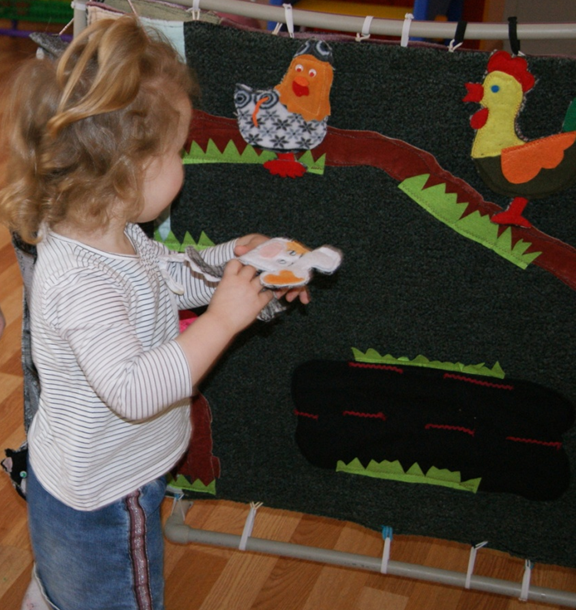 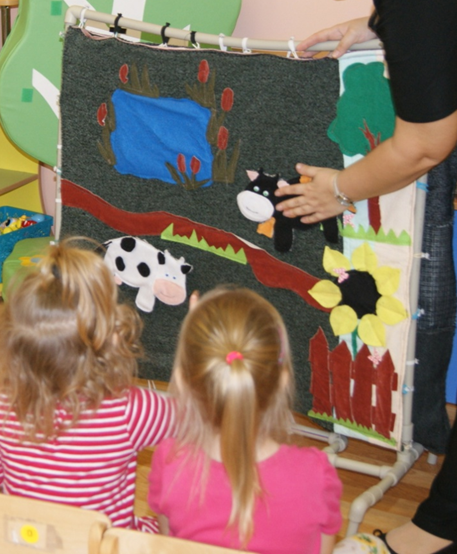 